 J’ai pris connaissance des critères d’admissibilité et des règles applicables pour l’appel de projets. J’accepte les conditions et je conviens de respecter la décision du comité. Je certifie que les renseignements fournis à l’appui de la présente demande d’aide sont exacts et complets. 

Le fait d’envoyer ce formulaire par courrier électronique constitue ma signature.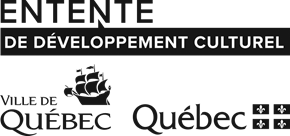 Formulaire de demandeSoutien au patrimoine immatériel1. Renseignements sur l’organisme1. Renseignements sur l’organismeNom légal de l’organisme
     Nom légal de l’organisme
     Nom légal de l’organisme
     Nom légal de l’organisme
     Nom légal de l’organisme
     Nom légal de l’organisme
     Nom légal de l’organisme
     Nom légal de l’organisme
     Nom légal de l’organisme
     Nom légal de l’organisme
     Nom légal de l’organisme
     Nom du porteur de tradition
     Nom du porteur de tradition
     Nom du porteur de tradition
     Nom du porteur de tradition
     Nom du porteur de tradition
     Nom du porteur de tradition
     Nom du porteur de tradition
     Nom du porteur de tradition
     Nom du porteur de tradition
     Nom du porteur de tradition
     Nom du porteur de tradition
     Discipline ou secteur d’activités
     Discipline ou secteur d’activités
     Discipline ou secteur d’activités
     Discipline ou secteur d’activités
     Discipline ou secteur d’activités
     Discipline ou secteur d’activités
     Discipline ou secteur d’activités
     Discipline ou secteur d’activités
     Discipline ou secteur d’activités
     Discipline ou secteur d’activités
     Discipline ou secteur d’activités
     Adresse (numéro, rue, appartement)
     Adresse (numéro, rue, appartement)
     Adresse (numéro, rue, appartement)
     Adresse (numéro, rue, appartement)
     Adresse (numéro, rue, appartement)
     Adresse (numéro, rue, appartement)
     Adresse (numéro, rue, appartement)
     Adresse (numéro, rue, appartement)
     Ville
     Ville
     Ville
     Province
     Province
     Province
     Province
     Code postal
       Code postal
       Code postal
       Code postal
       Téléphone
       -    Téléphone
       -    Téléphone
       -    Site internet
     Site internet
     Site internet
     Site internet
     Site internet
     Site internet
     Courriel de l’organisme
     Courriel de l’organisme
     Courriel de l’organisme
     Courriel de l’organisme
     Courriel de l’organisme
     Nom de famille du demandeur
     Nom de famille du demandeur
     Nom de famille du demandeur
     Nom de famille du demandeur
     Nom de famille du demandeur
     Nom de famille du demandeur
     Prénom
          Prénom
          Prénom
          Téléphone
       -    Téléphone
       -    Titre
     Titre
     Titre
     Titre
     Titre
     Titre
     Courriel du demandeur
     Courriel du demandeur
     Courriel du demandeur
     Courriel du demandeur
     Courriel du demandeur
     2. Description du projet2. Description du projet2. Description du projetTitre du projet
     Titre du projet
     Titre du projet
     Titre du projet
     Titre du projet
     Titre du projet
     Titre du projet
     Titre du projet
     Titre du projet
     Titre du projet
     Dates prévues de réalisation et de diffusion
     Dates prévues de réalisation et de diffusion
     Dates prévues de réalisation et de diffusion
     Dates prévues de réalisation et de diffusion
     Dates prévues de réalisation et de diffusion
     Dates prévues de réalisation et de diffusion
     Dates prévues de réalisation et de diffusion
     Dates prévues de réalisation et de diffusion
     Dates prévues de réalisation et de diffusion
     Dates prévues de réalisation et de diffusion
     Résumé du projet (maximum 5 lignes)
     Résumé du projet (maximum 5 lignes)
     Résumé du projet (maximum 5 lignes)
     Résumé du projet (maximum 5 lignes)
     Résumé du projet (maximum 5 lignes)
     Résumé du projet (maximum 5 lignes)
     Résumé du projet (maximum 5 lignes)
     Résumé du projet (maximum 5 lignes)
     Résumé du projet (maximum 5 lignes)
     Résumé du projet (maximum 5 lignes)
     Coût total du projet
      $Coût total du projet
      $Coût total du projet
      $Coût total du projet
      $Coût total du projet
      $Montant de l’aide financière demandée
      $Montant de l’aide financière demandée
      $Montant de l’aide financière demandée
      $Montant de l’aide financière demandée
      $Montant de l’aide financière demandée
      $3. Volets3. Volets3. Volets3. Volets3. Volets VOLET 1 – Projets de mise en valeur VOLET 2 – Production de brèves capsules vidéo VOLET 1 – Projets de mise en valeur VOLET 2 – Production de brèves capsules vidéo VOLET 1 – Projets de mise en valeur VOLET 2 – Production de brèves capsules vidéo VOLET 1 – Projets de mise en valeur VOLET 2 – Production de brèves capsules vidéo VOLET 1 – Projets de mise en valeur VOLET 2 – Production de brèves capsules vidéo VOLET 1 – Projets de mise en valeur VOLET 2 – Production de brèves capsules vidéo VOLET 1 – Projets de mise en valeur VOLET 2 – Production de brèves capsules vidéo VOLET 1 – Projets de mise en valeur VOLET 2 – Production de brèves capsules vidéo VOLET 1 – Projets de mise en valeur VOLET 2 – Production de brèves capsules vidéo VOLET 1 – Projets de mise en valeur VOLET 2 – Production de brèves capsules vidéo4. Documents et informations à joindre au formulaire de demande4. Documents et informations à joindre au formulaire de demande4. Documents et informations à joindre au formulaire de demande4. Documents et informations à joindre au formulaire de demande4. Documents et informations à joindre au formulaire de demande4. Documents et informations à joindre au formulaire de demande4. Documents et informations à joindre au formulaire de demandeCochez Brève présentation de l’organisme, de sa mission et de ses principales réalisations OU brève présentation du porteur de tradition, de son expertise et de ses principales réalisationsBrève présentation de l’organisme, de sa mission et de ses principales réalisations OU brève présentation du porteur de tradition, de son expertise et de ses principales réalisationsBrève présentation de l’organisme, de sa mission et de ses principales réalisations OU brève présentation du porteur de tradition, de son expertise et de ses principales réalisationsBrève présentation de l’organisme, de sa mission et de ses principales réalisations OU brève présentation du porteur de tradition, de son expertise et de ses principales réalisationsBrève présentation de l’organisme, de sa mission et de ses principales réalisations OU brève présentation du porteur de tradition, de son expertise et de ses principales réalisationsBrève présentation de l’organisme, de sa mission et de ses principales réalisations OU brève présentation du porteur de tradition, de son expertise et de ses principales réalisationsBrève présentation de l’organisme, de sa mission et de ses principales réalisations OU brève présentation du porteur de tradition, de son expertise et de ses principales réalisationsBrève présentation de l’organisme, de sa mission et de ses principales réalisations OU brève présentation du porteur de tradition, de son expertise et de ses principales réalisationsBrève présentation de l’organisme, de sa mission et de ses principales réalisations OU brève présentation du porteur de tradition, de son expertise et de ses principales réalisationsBrève présentation de l’organisme, de sa mission et de ses principales réalisations OU brève présentation du porteur de tradition, de son expertise et de ses principales réalisationsDescription détaillée du projet incluant les objectifs, l’intérêt du projet, de quelle façon il permet de mieux faire connaître le patrimoine immatériel, les étapes de réalisation (calendrier), une brève présentation des collaborateurs et intervenants impliqués et de leurs expériences, les publics cibles visés, les précisions sur la diffusion du projet, les retombées escomptées, stratégie de communication pour rejoindre les publics, autres informations pertinentes.Préciser comment le projet contribue à mettre en valeur le patrimoine immatériel et les porteurs de tradition, préciser comment il permet aux citoyens de mieux connaître le patrimoine immatériel.Description détaillée du projet incluant les objectifs, l’intérêt du projet, de quelle façon il permet de mieux faire connaître le patrimoine immatériel, les étapes de réalisation (calendrier), une brève présentation des collaborateurs et intervenants impliqués et de leurs expériences, les publics cibles visés, les précisions sur la diffusion du projet, les retombées escomptées, stratégie de communication pour rejoindre les publics, autres informations pertinentes.Préciser comment le projet contribue à mettre en valeur le patrimoine immatériel et les porteurs de tradition, préciser comment il permet aux citoyens de mieux connaître le patrimoine immatériel.Description détaillée du projet incluant les objectifs, l’intérêt du projet, de quelle façon il permet de mieux faire connaître le patrimoine immatériel, les étapes de réalisation (calendrier), une brève présentation des collaborateurs et intervenants impliqués et de leurs expériences, les publics cibles visés, les précisions sur la diffusion du projet, les retombées escomptées, stratégie de communication pour rejoindre les publics, autres informations pertinentes.Préciser comment le projet contribue à mettre en valeur le patrimoine immatériel et les porteurs de tradition, préciser comment il permet aux citoyens de mieux connaître le patrimoine immatériel.Description détaillée du projet incluant les objectifs, l’intérêt du projet, de quelle façon il permet de mieux faire connaître le patrimoine immatériel, les étapes de réalisation (calendrier), une brève présentation des collaborateurs et intervenants impliqués et de leurs expériences, les publics cibles visés, les précisions sur la diffusion du projet, les retombées escomptées, stratégie de communication pour rejoindre les publics, autres informations pertinentes.Préciser comment le projet contribue à mettre en valeur le patrimoine immatériel et les porteurs de tradition, préciser comment il permet aux citoyens de mieux connaître le patrimoine immatériel.Description détaillée du projet incluant les objectifs, l’intérêt du projet, de quelle façon il permet de mieux faire connaître le patrimoine immatériel, les étapes de réalisation (calendrier), une brève présentation des collaborateurs et intervenants impliqués et de leurs expériences, les publics cibles visés, les précisions sur la diffusion du projet, les retombées escomptées, stratégie de communication pour rejoindre les publics, autres informations pertinentes.Préciser comment le projet contribue à mettre en valeur le patrimoine immatériel et les porteurs de tradition, préciser comment il permet aux citoyens de mieux connaître le patrimoine immatériel.Description détaillée du projet incluant les objectifs, l’intérêt du projet, de quelle façon il permet de mieux faire connaître le patrimoine immatériel, les étapes de réalisation (calendrier), une brève présentation des collaborateurs et intervenants impliqués et de leurs expériences, les publics cibles visés, les précisions sur la diffusion du projet, les retombées escomptées, stratégie de communication pour rejoindre les publics, autres informations pertinentes.Préciser comment le projet contribue à mettre en valeur le patrimoine immatériel et les porteurs de tradition, préciser comment il permet aux citoyens de mieux connaître le patrimoine immatériel.Description détaillée du projet incluant les objectifs, l’intérêt du projet, de quelle façon il permet de mieux faire connaître le patrimoine immatériel, les étapes de réalisation (calendrier), une brève présentation des collaborateurs et intervenants impliqués et de leurs expériences, les publics cibles visés, les précisions sur la diffusion du projet, les retombées escomptées, stratégie de communication pour rejoindre les publics, autres informations pertinentes.Préciser comment le projet contribue à mettre en valeur le patrimoine immatériel et les porteurs de tradition, préciser comment il permet aux citoyens de mieux connaître le patrimoine immatériel.Description détaillée du projet incluant les objectifs, l’intérêt du projet, de quelle façon il permet de mieux faire connaître le patrimoine immatériel, les étapes de réalisation (calendrier), une brève présentation des collaborateurs et intervenants impliqués et de leurs expériences, les publics cibles visés, les précisions sur la diffusion du projet, les retombées escomptées, stratégie de communication pour rejoindre les publics, autres informations pertinentes.Préciser comment le projet contribue à mettre en valeur le patrimoine immatériel et les porteurs de tradition, préciser comment il permet aux citoyens de mieux connaître le patrimoine immatériel.Description détaillée du projet incluant les objectifs, l’intérêt du projet, de quelle façon il permet de mieux faire connaître le patrimoine immatériel, les étapes de réalisation (calendrier), une brève présentation des collaborateurs et intervenants impliqués et de leurs expériences, les publics cibles visés, les précisions sur la diffusion du projet, les retombées escomptées, stratégie de communication pour rejoindre les publics, autres informations pertinentes.Préciser comment le projet contribue à mettre en valeur le patrimoine immatériel et les porteurs de tradition, préciser comment il permet aux citoyens de mieux connaître le patrimoine immatériel.Description détaillée du projet incluant les objectifs, l’intérêt du projet, de quelle façon il permet de mieux faire connaître le patrimoine immatériel, les étapes de réalisation (calendrier), une brève présentation des collaborateurs et intervenants impliqués et de leurs expériences, les publics cibles visés, les précisions sur la diffusion du projet, les retombées escomptées, stratégie de communication pour rejoindre les publics, autres informations pertinentes.Préciser comment le projet contribue à mettre en valeur le patrimoine immatériel et les porteurs de tradition, préciser comment il permet aux citoyens de mieux connaître le patrimoine immatériel.Courriels / lettres d’appui ou d’engagement des partenaires ou collaborateurs, lettres de confirmation de subventionCourriels / lettres d’appui ou d’engagement des partenaires ou collaborateurs, lettres de confirmation de subventionCourriels / lettres d’appui ou d’engagement des partenaires ou collaborateurs, lettres de confirmation de subventionCourriels / lettres d’appui ou d’engagement des partenaires ou collaborateurs, lettres de confirmation de subventionCourriels / lettres d’appui ou d’engagement des partenaires ou collaborateurs, lettres de confirmation de subventionCourriels / lettres d’appui ou d’engagement des partenaires ou collaborateurs, lettres de confirmation de subventionCourriels / lettres d’appui ou d’engagement des partenaires ou collaborateurs, lettres de confirmation de subventionCourriels / lettres d’appui ou d’engagement des partenaires ou collaborateurs, lettres de confirmation de subventionCourriels / lettres d’appui ou d’engagement des partenaires ou collaborateurs, lettres de confirmation de subventionCourriels / lettres d’appui ou d’engagement des partenaires ou collaborateurs, lettres de confirmation de subventionFormulaire de budgetFormulaire de budgetFormulaire de budgetFormulaire de budgetFormulaire de budgetFormulaire de budgetFormulaire de budgetFormulaire de budgetFormulaire de budgetFormulaire de budget5. Envoi de votre formulaireTransmettre les formulaires et l’ensemble des documents requis en un seul PDF à : entente.mcc@ville.quebec.qc.ca Renseignements supplémentaires : 418 641-6411, poste 2619